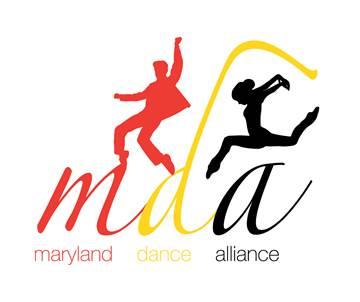 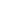 Due: November 21, 2019Please submit this form with your video/music submission.Please submit lyrics and costume picture with this form. Each school may submit two (2) 4-minute (maximum length) pieces for adjudication with maximum of 20 dancers. Use a separate form for each piece submitted.
School/Studio Name: __________________________________________________________Dance Instructor’s Name: ______________________________________________________School Phone: _________________________________________________________________Email Address (school): _________________________________________________________Title of Piece: _________________________________________________________________Style of Piece: ________________________________________________________________Title of Music: _________________________________________________________________	Composer: ______________________________________ Lyrics: _____ Yes _____ NoLength of piece:  _____ minutes _____ seconds Number of dancers: ________ (minimum 5/ maximum 20) *Special permission is required for a program's class size larger than 20.Title of Choreographer: _________________________________________________________Dancer’s Names:**Please place in alphabetical order by last name.**OInce videos and music are received, you will get a confirmation email.Please send video/form/music by November 21st to mddancealliance@gmail.com.NDEO Institutional Member #:
(Required)NHSDA Chapter #:(Required)1.11.2.12.3.13.4.14.5.15.6.16.7.17.8.18.9.19.10.20.